Attachment A – Notice of Eligibility and Experience Requirements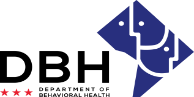 School-Based Behavioral Health Services Comprehensive Expansion (Specialty)RM0 SBH010623Notice of Eligibility and Experience RequirementsEligibility RequirementsApplicants must meet the stated eligibility and performance requirements in the RFA.  Please describe your organization’s eligibility in the applicable box below. You may include supporting documents. Eligible entities who can apply for grant funds under this RFA must:1.  A community-based organization in the behavioral health sector located in the District of Columbia (DC).Justification: 2.  Eligible to participate in District-funded programs (not debarred) as evidenced by an exclusion verification. Justification: 3.  Have at least one service location physically within the District of Columbia.Comply with all applicable District licensing, accreditation, and certification requirements, as of the due date of the application. Justification: Experience Requirements Eligible entities who can apply for grant funds under this RFA should have the following experience:1.  Have at least two years of experience (as of the due date of the application) providing child and youth behavioral health services. Justification: 2.  Be contracted with all Medicaid Managed Care Organizations or demonstrate the capacity to become contracted up to 90 days after the award.Justification: 3. Be enrolled as a Medicaid provider and a participating provider with the Department of Health Care Finance (DHCF) up to 90 days after the award. Justification: 4.  Have an Organizational National Provider Identifier (NPI) number through National Plan & Provider Enumeration System up to 90 days after the award.Justification: 5.  Have claims and billing operational experience and infrastructure to obtain reimbursement for services rendered in a school setting. Justification: 6.  Be committed to implementing school-based prevention, early intervention and treatment services based upon the needs of the schoolJustification: 7.  Be able to quickly recruit and hire licensed clinicians who are dedicated to providing culturally and linguistically competent services to children and their families.Justification: 8.  Committed to participating in all Community of Practice and evaluation activities.Justification: 9.  Have the supervisory capacity to supervise the prevention, and early intervention and treatment services within the comprehensive school behavioral health model.Justification: 10.  Be able to collect and report utilization, outcome data, and supervision activities. Provide data reports weekly, monthly, quarterly, annually and as needed. Justification: 11.  Comply with all DBH reporting requirements.Justification: Attachment B – Intent to Apply NotificationSchool-Based Behavioral Health Services Comprehensive Expansion (Specialty)RM0 SBH010623Due Date:  Friday, January 13, 2023Intent to Apply NotificationTO:		Department of Behavioral Health, Grants Management Office		www.dbh.grants@dc.govFROM:		__________________________________________________   					Name of OrganizationRE:		Intent to Apply for School-Based Behavioral Health Services Comprehensive 		Expansion (Specialty)Organization Address: Contact Person/Title: 	Contact Person Telephone Number: Contact Person Email: This notification serves as intent to apply for the abovementioned Request for Application.  The notification is due Friday, January 13, 2023 to dbh.grants@dc.gov Notifications are to be sent to this email address only and will not be received via telephone, fax, any email other than address noted, or in-person.I am also confirming attendance at the mandatory pre-application conference Webinar being held Thursday, January 12, 2023.  Meeting link: Meeting number:  		Password:  #Attendees:  _________Print Name							DateSignatureAttachment C – Applicant ProfileGovernment of the District of ColumbiaDepartment of Behavioral Health (DBH)School-Based Behavioral Health Services Comprehensive Expansion (Specialty)RM0 SBH010623Applicant ProfileApplicant Name:			Type of Organization:		__Non-Profit Org.       __Commercial (For-Profit) Org.					__Religious Org. EIN/Federal Tax ID No.:		UEI No.:				Primary Contact Person/Title:	Email/Phone Number:		Fiscal Contact Person/Title:		Email/Phone Number:		Street Address:			City, State ZIP:			Telephone:				Email:					Ward:			Organization Website:Name of Authorized Representative (Official Signatory):Title:	Email Address: Phone Number:Signature of Authorized Representative
Please complete RFA Abstract on next pageRFA Abstract (Required, Limit One Page)